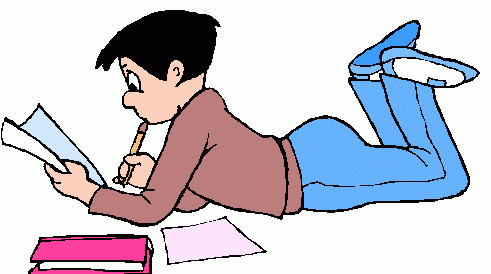 LEKTIERLEKTIERLEKTIERLEKTIERLEKTIERLEKTIER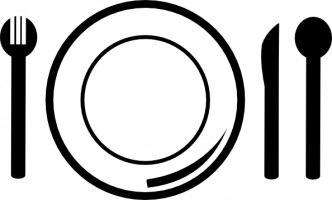 LEKTIERAFTENSMADAFTENSMADAFTENSMADAFTENSMADAFTENSMAD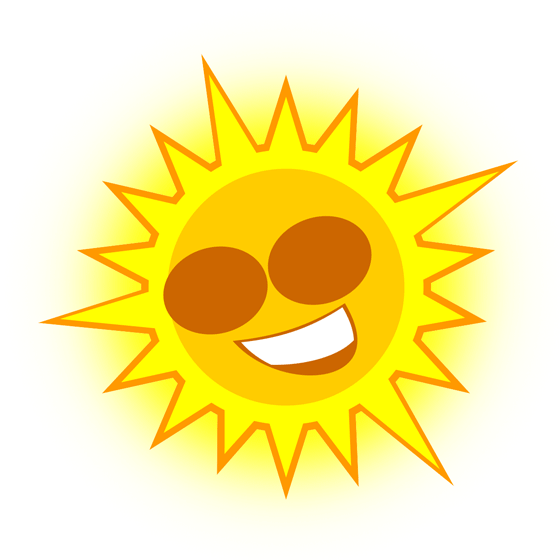 AFTENSMADAFTENSMADMORGENRUTINEMORGENRUTINEMORGENRUTINEMORGENRUTINEMORGENRUTINEMORGENRUTINEMORGENRUTINE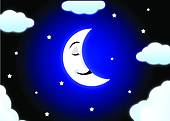 AFTENRUTINEAFTENRUTINEAFTENRUTINEAFTENRUTINEAFTENRUTINEAFTENRUTINE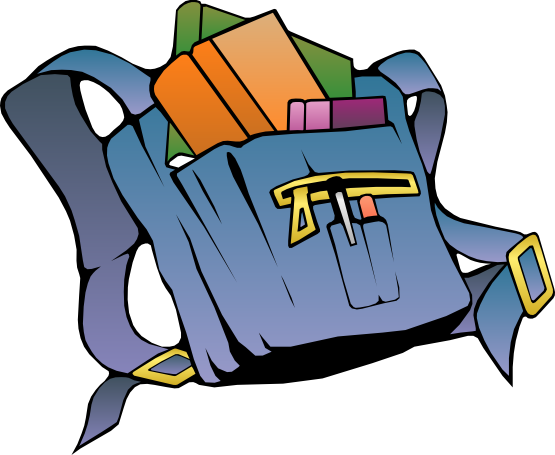 AFTENRUTINESKOLESKOLESKOLESKOLESKOLE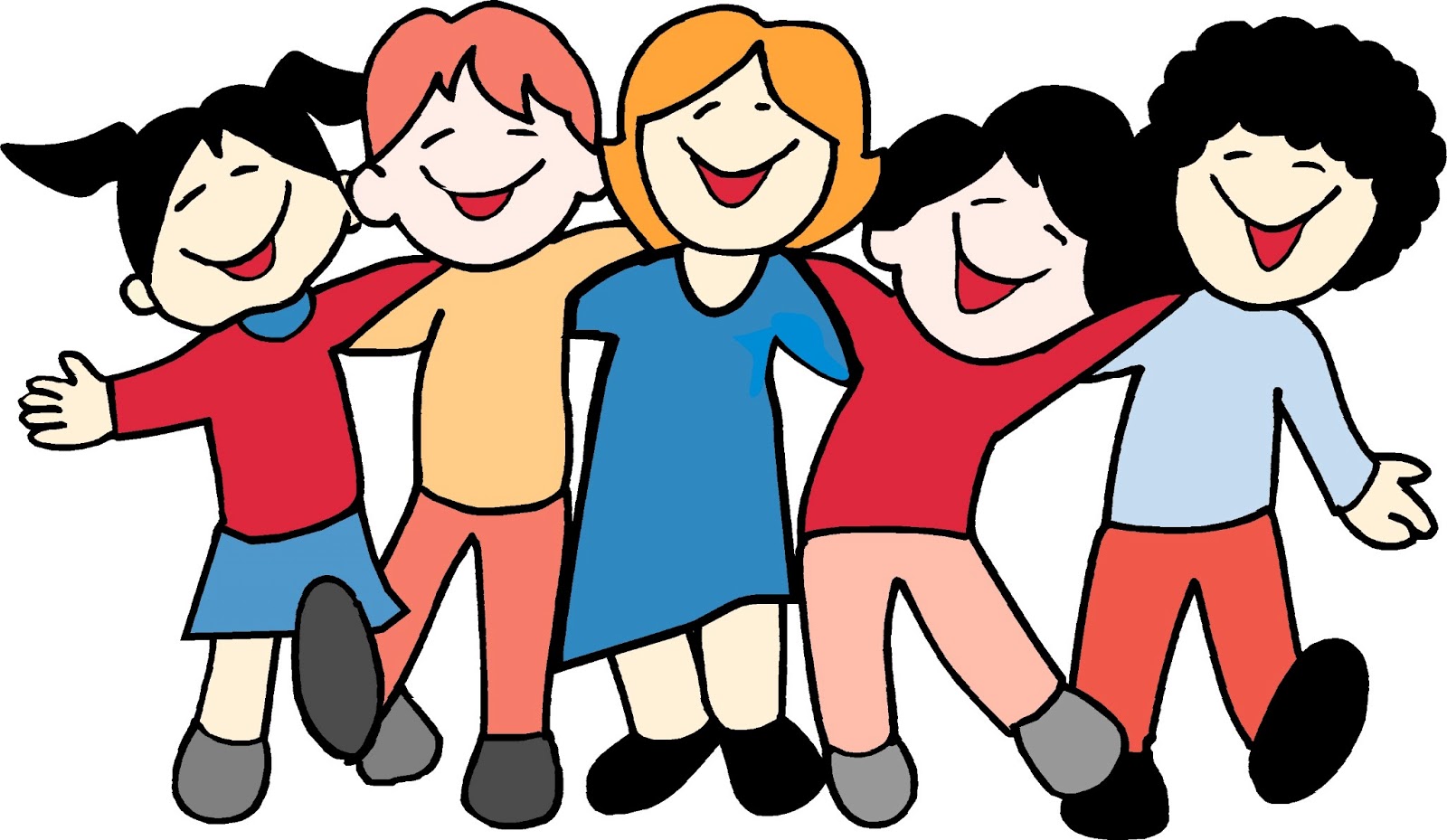 KLUBKLUBKLUB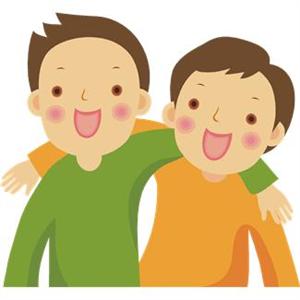 KLUBKLUBLEGEAFTALE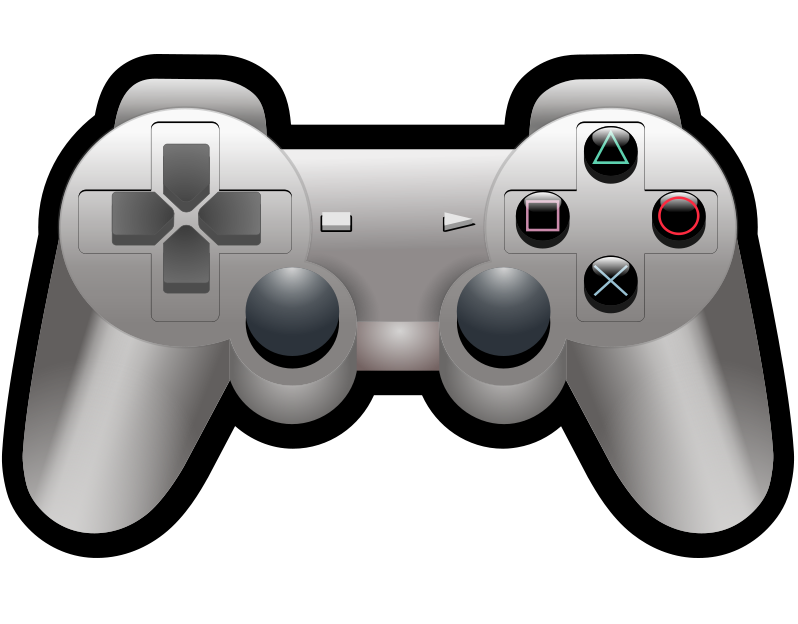 LEGEAFTALELEGEAFTALESPILLETIDSPILLETIDSPILLETIDSPILLETIDSPILLETIDSPILLETIDSPILLETIDSPILLETIDSPILLETIDSPILLETID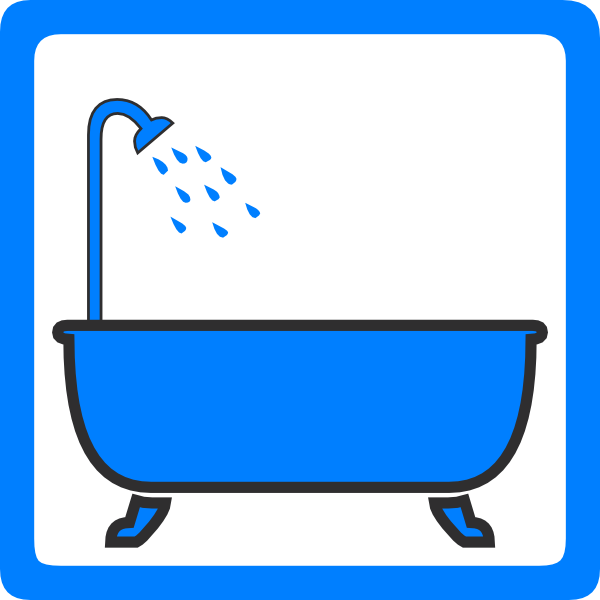 BADBADBAD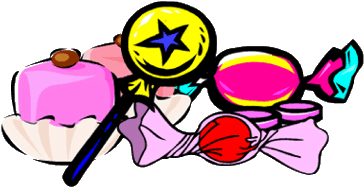 BADBADFREDAGSSLIK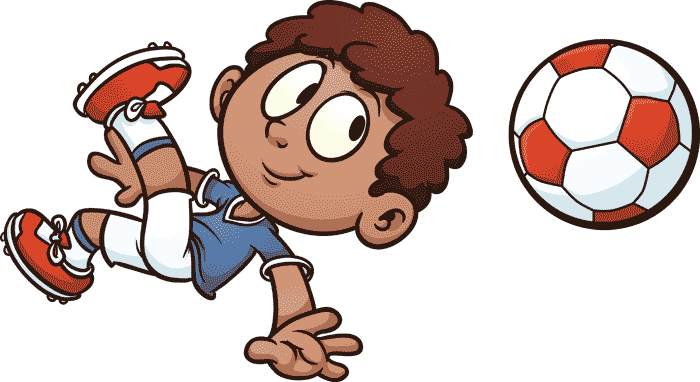 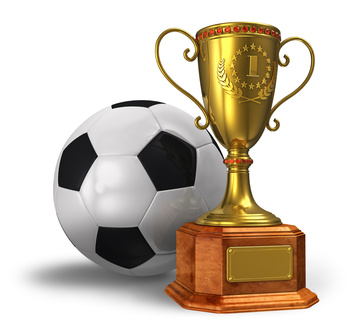 FODBOLDTRÆNINGFODBOLDTRÆNINGFODBOLDKAMP